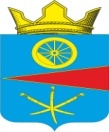 Ростовская областьСобрание депутатов Тацинского сельского поселенияРЕШЕНИЕ28 февраля 2018 года		   № 84		ст. Тацинская      В соответствии с Федеральным законом от 21 декабря 2001 г. № 178-ФЗ «О приватизации государственного и муниципального имущества» и в целях реализации единой государственной политики в сфере приватизации,Собрание депутатов РЕШИЛО:1. П. 5 приложения к решению Собрания депутатов Тацинского сельского поселения от 31.01.2018 года № 80 «Об утверждении прогнозногоплана приватизации муниципальногоимущества Тацинского сельскогопоселения на 2018 год» изложить в новой редакции:«5. Перечень муниципального имущества, намеченного к приватизации в 2018 году2. Настоящее решение вступает в законную силу с момента его официального опубликования (обнародования).3. Контроль за исполнением данного решения возложить на постоянную комиссию по экономической реформе, бюджету, налогам, муниципальной собственности (Нетребская С.А.).Председатель Собрания депутатов-Глава Тацинского сельского поселения                          О.Д. БарскаяО внесении изменений в решение Собрания депутатов Тацинского сельского поселения от 31.01.2018 года № 80 «Об утверждении прогнозногоплана приватизации муниципальногоимущества Тацинского сельскогопоселения на 2018 год»№ п/пНаименованиеМесторасположениеКраткая характеристика1Водонапорная башняКН 61:38:0010179:366 Ростовская область, Тацинский район, ст. Тацинская, 100 м на запад от ул. Халтурина,1В целях водоснабжения не используется, состояние ветхое2Коммунально- уборочная машина КУМ-3,05 на базе трактора «Агромаш 50ТК».  Ростовская область, ст. ТацинскаяТехническое состояние неудовлетворительноеГосударственный регистрационный знак 8330 УС61. Заводской номер машины (рамы) 00001/5000006. № двигателя 4701, основной ведущий мост №709764, цвет синий, вид движителя колесный. Год выпуска 2012.